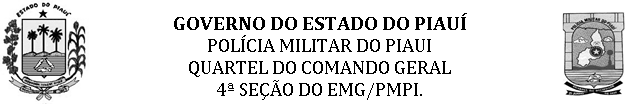 ANEXO BFICHA DE INSCRIÇÃOCATEGORIA “ATIRADOR”IDENTIFICAÇÃO DOS ATLETASTomei conhecimento das Normas descritas no Regulamento do Torneio de Tiro Prático Policial alusivo ao 183º aniversário da PMPI/2018.Data: ______/______/2018Responsável pela inscriçãoNOME DA EQUIPE:OPM/ INSTITUIÇÃO:NºPOST/GRADRGNOMEDT-NASC.TELEFONE1.